DERS PLANI		25 ŞUBAT- 03 MART 2019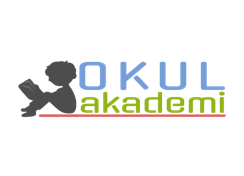 1. BÖLÜM2. BÖLÜMÖğrenci Kazanımları /Hedef ve DavranışlarİZLEMET.8.1.11. Dinledikleri/izledikleri medya metinlerini değerlendirir.T.8.1.4. Dinledikleri/izlediklerine yönelik sorulara cevap verir.T.8.1.13. Konuşmacının sözlü olmayan mesajlarını kavrar.T.8.1.14. Dinleme stratejilerini uygular.KONUŞMAT.8.2.4. Konuşmalarında beden dilini etkili bir şekilde kullanır.T.8.2.5. Kelimeleri anlamlarına uygun kullanır.T.8.2.7. Konuşmalarında uygun geçiş ve bağlantı ifadelerini kullanır.T.8.3.30. Bilgi kaynaklarını etkili bir şekilde kullanır.T.8.3.31. Bilgi kaynaklarının güvenilirliğini sorgular.YAZMAT.8.4.19. Cümle türlerini tanır. (Devrik ve kurallı cümleler)T.8.4.16. Yazdıklarını düzenler.Öğretme-Öğrenme-Yöntem ve TeknikleriSoru-cevap,  seyretme, açıklamalı seyretme ve dinleme, açıklayıcı anlatım, inceleme, uygulamaKullanılan Eğitim Teknolojileri-Araç, Gereçler ve Kaynakça // * Öğretmen  * Öğrenciİmla kılavuzu, sözlük, deyimler ve atasözleri sözlüğü, EBA, akıllı tahta, internet, Youtube, deyim hikayeleri…Öğretme-Öğrenme EtkinlikleriDikkati ÇekmeGünümüzdeki Türk devletleri hakkında öğrencilere soru yöneltilecek. Dikkat çekmek için Youtube’ta yer alan Türk devletleri adlı kısa video seyrettirilecek. GüdülemeSayfa 146’da yer alan  “TÜRKLERDE TOYLAR, MERASİMLER, FESTİVALLER VE ŞENLİKLER” adlı izleme metni ile gelenek görenek şenliklerimiz yani Türklerin yaşantısıyla ilgili bilgiler edineceğiz. Gözden GeçirmeÖğrencilerden ülkemizdeki şenliklerden bahsetmeleri istenecek. Derse Geçişİzleme metni akıllı tahtadan açılacak. Youtube’dan video seyrettirilecek. Video biraz uzun olduğundan bazı kısımlar atlanabilir. Videoyu seyrederken anahtar kelimeler tespit edilecek. Anahtar kelimeler: imece, toy, merasim, gelenek, toprak, dua, panayırAnahtar kelimeler tespit edilecek (1. Etkinlik) ve sözlük defterine yazılacak.1. Etkinlik Etkinlikte anahtar kelimeler tespit edilecek.Anahtar kelimeler: imece, toy, merasim, gelenek, toprak, dua, panayır2. EtkinlikMetinle ilgili sorular cevaplanıp deftere yazılacak. 1. Yaş sözcüğüne hangi anlamlar yüklenmiştir?Taze ot, yeşil, bahar.2. İzlediklerinizde hangi yörelerin gelenekleri tanıtılmıştır?Karadeniz, Doğu Anadolu, Kırgızistan, Azerbaycan, Ayvalık, Gemlik3. Tarımla uğraşan insanların hasada başlamadan önce dua etmelerinin nedeni nedir?Ürününün bol ve bereketli olduğu ve ürünü bu mevsime kavuşturduğu için.4. Belgeselde hangi tarım ürünlerine yer verilmiştir? Bu ürünlerden hangileri sizin yörenizde yetişiyor?Kiraz, domates, çilek, nar, elma, kavun, karpuz, üzüm, biber, fasulye, barbunya, zeytin.5. Orta Asya’dan Anadolu’ya kadar geniş bir coğrafyada yaşayan Türk topluluklarının örf ve âdetlerinin aynı olmasındaki etken nedir? Örneklerle açıklayınız.Türk halklarının aynı kültüre ve yaşayış biçimine sahip olmaları.6. Belgeselde yapılan hasatlarla ilgili izlediklerinizle günlük hayatta karşılaştıklarınız tutarlı mıdır? Neden?
...7. Yaşadığınız mahalle, apartman veya köyde bir yardımlaşma örneği var mı? Varsa paylaşınız....3. Etkinlik Bu bölümde videoda izlediklerinden yola çıkarak kendi görüş ve düşüncelerini yazacaklar. 4. EtkinlikVideodan yola çıkarak karakterlerin beden dilleriyle neler anlatmak istedikleri tespit edilecek. 5. Etkinlik Videodan faydalanarak öğrenciler geçmiş zamanda ve gelişen teknoloji geleneklerimizi nasıl etkilendiği hakkında bir konuşma hazırlayacaklar. 6. EtkinlikBu etkinlikte web adresi uzantıları hakkında bilgi verilecek ve etkinlik yapılacak. İNTERNET ADRES UZANTILARIBir internet sitesine girdiğinizde sadece o internet sitesinin uzantısına bakarak o internet sitesi hakkında bazı bilgilere sahip olabilirsiniz. Diyelim ki girdiğimiz internet sitesi www.eba.gov.tr olsun. Bu internet sitesinin adres uzantısı olan .gov ile ben bu internet sitesinin resmi ve güvenilir bir yer olduğunu anlayabilirim. Aynı zamanda uzantısında bulunan ülke kısaltması olan .tr den de bu internet sitesinin Türkiye’ye ait bir adres olduğunu anlarım. Şimdi Sizlerle birlikte internette en çok kullanılan bazı uzantıları ve bu uzantıların anlamlarını öğrenelim..ComGenellikle Ticari faaliyet yürüten firmaların kullandığı adres uzantısıdır.Örneğin www.facebook.com gibi..NetBilişim ve İletişim Firmalarının kullanmış olduğu internet adres uzantısıdır.Örnek olarak bizim internet adresimizi gösterebiliriz www.bilisimhocam.net.OrgOrganizasyon kelimesinin kısaltmasıdır.Dernek vakıf veya belli bir amaç için toplanmış kara amacı gütmeyen organizasyonların kullandığı internet adres uzantısıdır.Örneğin www.tema.org.EduÜniversitelerin kullandığı internet adres uzantısıdır.Örneğim www.odtu.edu.tr.MilAskeri kuruluşların kullanmış olduğu internet adres uzantısıdır..GovDevlet ve Resmi sitelerin kullanmış olduğu internet adres uzantısıdır.Örnek olarak www.turkiye.gov .tr verilebilir.Aynı Zamanda bu site e-devletin resmi sitesidir..k12İlkokul,Ortaokul ve Liselerin kulanmış olduğu adres uzantısıdır.Sizde kendi okulunuzun adresini aşağıda yorum olarak yazabilirsiniz…ÜLKE KODLARIİnternet sitelerinin sonunda hangi ülkeye ait olduğunu belirten kısaltmalar bulunabilir.Bu kısaltmalar internet sitesinin hangi ülkeye ait olduğunu ve hangi dilde yazıldığı konusunda da bize fikir verebilir.Ülke kısaltmalarına örnek verecek olursak.tr Türkiye
.fr Fransa
.it İtalya
.ca Kanada
.uk İngiltere (en çok karıştırılan kısaltmalardan birisi ukrayna değil ingilteredir)
.ru Rusyawww.inonu.edu.trinonu: İnönü (Üniversitesi)edu: education (eğitim)tr: Türkiyewww.meb.gov.trmeb: Milli Eğitim Bakanlığıgov: government (hükümet)tr: Türkiye7. EtkinlikYüklemin yerine göre cümleler kavratılacak ve sonra etkinlikteki cümleler incelenecek. Yükleminin Yerine Göre CümlelerÖgelerinin dizilişine göre cümleler de diyebileceğimiz bu tür cümlelerde yüklemi bulup yüklemin öge dizilişindeki yerine bakarız. Cümleyi, yüklemin yerine göre kurallı cümle veya devrik cümle olarak adlandırırız. 1. Kurallı (Düz) CümleYüklemi sonda olan cümlelere kurallı cümle denir.<<Bu filmi daha önce izlemiştim.
cümlesinde “izlemiştim” yüklemdir ve cümlenin sonunda yer almıştır. Cümle, yüklem sonda olduğu için kurallıdır.<<Bu sabah çok erken kalktım.<<Sınavlarımız haftaya başlayacak.<<Kitap okumayı çok severim.
Bu cümlelerin tamamında yüklem cümlenin sonundadır. Bu yüzden bu cümleler kurallı cümlelerdir.NOT: Ögelerinin dizilişine göre cümleleri bulurken dikkat etmemiz gereken nokta “yüklem”in belirlenmesidir. Çünkü böyle bir isimlendirme tamamen yüklemin yerinin belirlenmesi ile ilgilidir. Cümlede yüklemi yanlış belirlersek bulacağımız sonuç da yanlış olacaktır.<<Sizi arayan bendim.
cümlesinde yüklem “arayan” sözcüğü değildir. Çünkü yüklem çekimli unsurdan oluşur. Yukarıdaki cümlede “ben” zamiri ek eylemin geçmiş zamanı ile çekimlenerek yüklem olmuştur. Öyleyse bu, kurallı cümledir.<<İş insanın aynasıdır.
cümlesinde yüklem “aynasıdır” sözcüğü değildir. Çünkü burada “insanın aynası” isim tamlamasıdır. Ek eylemin geniş zamanı ile çekimlenerek yüklem olmuştur. Öyleyse yüklem sonda olduğuna göre cümle kurallıdır.2. Devrik CümleYüklemi sonda olmayan cümlelere devrik cümle denir.Bu tür cümlelerde yüklem cümlenin başında, ortasında (sonu hariç), herhangi bir yerinde bulunabilir.<<Göçebeler buraya kurarmış çadırlarını.
cümlesinde yüklem “kurarmış” sözcüğüdür. Bu sözcük görüldüğü gibi, cümlenin sonunda değildir. Yüklem sonda olmadığı için bu cümle yükleminin yerine göre devrik cümledir.<<Açılan bir gülsün sen.
cümlesinde yüklem “açılan bir gülsün” sözleridir. Bu sözler cümlenin başında kullanılmıştır. Öyleyse bu, yüklemin yerine göre devrik cümledir.<<Hoyrattır bu akşamüstüler.<<Bir kuş sesi gelir dudaklarından.
Yukarıdaki cümlelerde yüklemler sonda değildir. Sonda olmadığı için de bu cümleler devrik demektir.3. Eksiltili CümleYüklemi olmayan cümlelere eksiltili cümle denir. Eksiltili cümlelerde yüklem olmadığı için anlam tamamlanmamıştır. Bu tür cümlelerin sonunda üç nokta (…) bulunur.<<Senin yanında ne dert, ne tasa…
cümlesinde yüklem yoktur ve sonunda üç nokta vardır. Bu cümlenin tamamlanması için sonuna “var” yükleminin getirmemiz gerekiyor. Bu cümlede yüklem eksik olduğu için eksiltili cümledir.<<Dağın tepesine çıktığınızda karşınızda uçsuz bucaksız bir ova…<<Günün sonunda bir çay molası…Karışık verilen kelimeler kurallı cümleye verilecek. • taşıyıcısı / dilidir / milletin / bir / kültür<Bir milletin kültür taşıyıcısı dilidir.• ettik / geleneksel / dışında / temsil / yurt / sporlarımızla / ülkemizi<Geleneksel sporlarımızla ülkemizi yurt dışında temsil ettik.• yerine / özel / âdetlerin / ve / bayramlar / dinî / örf / günlerdir / getirildiği<Bayramlar dini örf ve adetlerin yerine getirildiği özel günlerdir.• doğal / eşsiz / yurdumuz / tarihî / bir / güzellikleriyle / ve / ülkedir<Yurdumuz doğal ve tarihi güzellikleriyle eşsiz bir ülkedir.• yörenin / yaşadıkları / doğru / çocuklara / aktarılmalıdır / kültürü<Çocuklara yaşadıkları yörenin kültürü doğru aktarılmalıdır.• önce / ve / beraberlik / geleneklerimizi / birlik / için / tanımalıyız / millî<Milli birlik ve beraberlik için önce geleneklerimizi tanımalıyız.Kurallı cümleler devrik cümleye çevrilecek. • Ev sahipliği yapmaktadır farklı kültürlere ülkemizin şehirlerinin her biri.<Ülkemizin şehirlerinin her biri farklı kültürlere ev sahipliği yapmaktadır.• Aileyi bir arada tutan yegâne yapı taşıdır büyüklerimiz.<Büyüklerimiz aileyi bir arada tutan yegane yapı taşıdır.• Eski Türk devletlerinde toplumdaki birliği sağlar vakıf kültürü.<Vakıf kültürü eski Türk devletlerinde toplumdaki birliği sağlar.• UNESCO tescillidir kültürel mirasımızı oluşturan eserlerin çoğu.<Kültürel mirasımızı oluşturan eserlerin çoğu UNESCE tescillidir.• Tarihten günümüze geleneğine sahip çıkar Türk halkı.<Türk halkı tarihten günüme geleneğine sahip çıkar.• Önemli bir gelenektir merasimlerde büyüklerin bulunması.<Merasimlerde büyüklerin bulunması önemli bir gelenektir.8. EtkinlikHerhangi bir geleneğimizi tanıtan bir yazı yazılması istenecek öğrencilerden. Yazdıkları kontrol edilecek ve uygun olanlar imzalanıp  sınıf panosuna asılacak. Gelecek derse hazırlık amaçlı öğrencilerden eski ev eşyaları görselleriyle bir sunum hazırlamaları istenecek.3. BÖLÜMÖlçme-DeğerlendirmeWeb site adreslerinin sonunda yer alan ülke kısaltmalarını eşleştiriniz?Dersin Diğer Derslerle İlişkisiOkurken yorum yapabilme, problem çözme, düşündüğünü tasarlama, yazarken imla ve noktalamaya diğer derslerde de dikkat etmeleri sağlanır.DersTÜRKÇESınıf8Temanın Adı/Metnin AdıMİLLİ KÜLTÜRÜMÜZ / TÜRKLERDE TOYLAR, MERASİMLER, FESTİVALLER VE ŞENLİKLERKonuTürklerde Toylar, Merasimler, Festivaller Ve ŞenliklerAnahtar sözcüklerBeden diliWeb uzantılarıCümle Türleri ( Yüklemin yerine göre)Önerilen Süre40+40+40+40+40 ( 5 ders saati )DeAİngiltereUkBRusyaİtCTürkiyeRuDİtalyaTrEAlmanyaTürkçe Öğretmeni      16.01.19Sefa AVCILAROkul Müdürü   